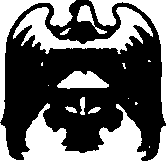 КАБАРДИНО-БАЛКАРСКАЯ РЕСПУБЛИКАПРОХЛАДНЕНСКИЙ МУНИЦИПАЛЬНЫЙ РАЙОНМУНИЦИПАЛЬНОЕ  ОБЩЕОБРАЗОВАТЕЛЬНОЕ УЧРЕЖДЕНИЕ«СРЕДНЯЯ ОБЩЕОБРАЗОВАТЕЛЬНАЯ ШКОЛА с.ЯНТАРНОГО»361020, Кабардино-Балкарская Республика,          Р/сч 40204810100000000225 Прохладненский район,                                              ГРКЦ  НБ КБ респ. банка                                                                                                                                    с.Янтарное,  ул. Верхняя 1б                                        России   г.Нальчика  Тел. (86631)  9-03-84,  9-02-37                             	         ИНН  0716001076 БИК 048327001,E-mail: school-yantar@yandex.ru                                           Fax. 9-03-84   	          ~~~~~~~~~~~~~~~~~~~~~~~~~~~~~~~~~~~~~~~~~~~~~~~~~~~~~~~~~~~~~~~~ПРИКАЗ №104/1002 сентября .                                                                                                  с. ЯнтарноеОб утверждении плана методической работы по ФГОС НООНа основании приказа Министерства образования и науки Российской Федерации №373 от 06.10.2009 г. «Об утверждении и введении в действие федерального государственного образовательного стандарта начального общего образования», в целях обеспечения эффективного введения обучения в соответствии с ФГОС нового поколения                                                                                                                ПРИКАЗЫВАЮ:1.Утвердить план методической работы по внедрению федерального государственного стандарта начального общего образования на 2011-2012 учебный год (Приложение№1)2.Заместителю директора по учебно-воспитательной работе Лебедевой Л.В., курирующую работу по введению ФГОС НОО,  строить свою работу в соответствии с данным планом.3. Контроль по исполнению данного приказа оставляю за собой.                  Директор МОУ                 «СОШ с.Янтарного»                                                      Н.С. ШерстюкПриложение №1 Утверждено  приказом МОУ «СОШ с.Янтарного»  от . №104/9План методической работы по внедрению федерального государственного образовательного стандарта начального общего образования на 2011 – 2012 учебный годТребования к результатам освоения ООПНОО                                      Контроль качества образования№п/пНаправления работыМероприятия Сроки Ответственные 1Знакомство с примерной основной образовательной программой второго поколения образовательного учреждения.Заседание МО учителей.августДиректор, зам. директора по УВР , учителя начальных классов.2Изучение требований федерального государственного образовательного стандарта начального общего образования.Самообразование.сентябрьУчителя начальных классов.Участие в городских семинарах по вопросам внедрения стандарта нового поколения.Семинары.В течение годаДиректор, зам.директора,учитель 1- го класса  Лапина С.А.4Обсуждение тематического планирования в соответствии с УМК « Перспективная начальная школа».МО сентябрьЗам. директора,рук. М/О, учитель 1 класса  Лапина С.А.5Утверждение режима работы 1 класса.Издание приказа.сентябрьДиректор6Посещение курсов по реализации стандартов второго поколения.Семинары, лекции, круглые столы.В течение годаЗам. директора, учитель 1 -го класса Лапина С.А., 4а класса Захарова Р.А., 4б класса Новосельцева Е.М.7Знакомство родителей с режимом работы начальной школы в 2011/2012 учебном году.Родительское собрание. Сентябрь .Классный руководитель 1 класса Лапина С.А.8Знакомство родителей будущих первоклассников с учебными пособиями.Индивидуальные беседы.Апрель, майКлассный руководитель  будущего 1 классаЗахарова Р.А.,Новосельцева Е.М.10Изучение требований к планируемым результатам обучения.Январь-Апрель .Директор школыЗам.директора поУВР МО учителей начальных классов11Разработка системы мониторинга усвоения планируемых результатов обучения.Апрель — май.Директор школыЗам.директора поУВР 20Планирование ВШК с учётом введения ФГОС. Сентябрь .- май 2012Зам.директора поУВР 21Представление отчётности по введению ФГОС в УО.По запросуадминистрация22Организация публичного отчёта о введении ФГОС через школьный сайт, СМИ.июнь2012 г.администрация